§656.  License1.  Contents of license.  A marriage license must have conspicuously printed on it the following words: "The laws of Maine provide that only authorized persons may solemnize marriages in this State."[PL 1995, c. 694, Pt. B, §2 (NEW); PL 1995, c. 694, Pt. E, §2 (AFF).]2.  Completed license; ceremony performed.  Each marriage license issued must be completed and the certification statement signed by both parties to the intended marriage.  The parties' signatures may be obtained at issuance or at the time the marriage is solemnized.  The completed license or licenses must be delivered by the parties to the person solemnizing the marriage.  Upon completion of the solemnization, which must be performed in the presence of at least 2 witnesses other than the person officiating, the person officiating and the 2 witnesses shall sign the license or licenses, which are then known as the marriage certificate or certificates.[PL 2021, c. 49, §2 (AMD).]3.  Name change.  If the marriage license indicates that a party intends to change that party's name under section 654, subsection 3, the new name indicated on the license becomes effective upon completion of the marriage license pursuant to subsection 2.[PL 2019, c. 82, §3 (NEW).]SECTION HISTORYPL 1995, c. 694, §B2 (NEW). PL 1995, c. 694, §E2 (AFF). PL 2019, c. 82, §3 (AMD). PL 2021, c. 49, §2 (AMD). The State of Maine claims a copyright in its codified statutes. If you intend to republish this material, we require that you include the following disclaimer in your publication:All copyrights and other rights to statutory text are reserved by the State of Maine. The text included in this publication reflects changes made through the First Regular and First Special Session of the 131st Maine Legislature and is current through November 1, 2023
                    . The text is subject to change without notice. It is a version that has not been officially certified by the Secretary of State. Refer to the Maine Revised Statutes Annotated and supplements for certified text.
                The Office of the Revisor of Statutes also requests that you send us one copy of any statutory publication you may produce. Our goal is not to restrict publishing activity, but to keep track of who is publishing what, to identify any needless duplication and to preserve the State's copyright rights.PLEASE NOTE: The Revisor's Office cannot perform research for or provide legal advice or interpretation of Maine law to the public. If you need legal assistance, please contact a qualified attorney.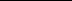 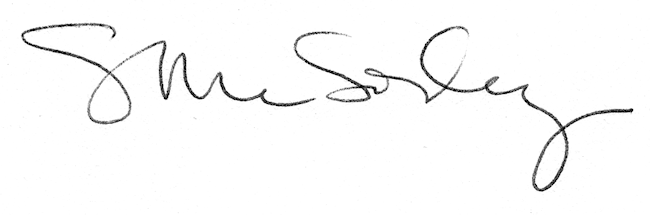 